OAJ Varkauden jäsentiedote 2019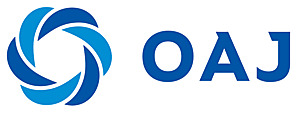 Puheenjohtajan tervehdysUuden puheenjohtajan ensimmäinen vuosi menee väistämättä asioiden opettelussa. Onneksi kauteni yhdistyksen sihteerinä antoi hyvän käsityksen yhdistyksen toiminnasta, joten ihan kaikkea ei tarvitse alusta saakka opetella. Uuden oppiminen on kuitenkin mielestäni kivaa ja sitä ei onneksi ihan omin avuin tarvitse tehdä. Kaikenlaista koulutusta on tarjolla ja sellaiseen on jo myös osallistuttu. Minä ja uusi sihteeri Joni olemme mukana OAJ:n järjestöakatemiassa, josta saa käytännön ideoita yhdistystoiminnan kehittämiseen. Esimerkiksi tehostamme paikallista tiedotusta omien Facebook-sivujen kautta.Eduskuntavaaleissa 19.4 valitaan päättäjät, jotka määrittelevät sen, millä resursseilla kouluissa ja päiväkodeissa töitä tehdään. Tässä tiedotuslehdessä olemme halunneet antaa näkyvyyttä varkautelaisille kansanedustajaehdokkaille. He ovat päässeet vastaamaan esittämiimme vaalikysymyksiin. Tiedotteen ilmestyessä emme ole saaneet aivan kaikilta ehdokkailta vastauksia, mutta niitä päivitetään tarpeen mukaan yhdistyksen nettisivuille.  Mukavaa kevättä. Käykää tykkäämässä OAJ Varkauden Facebook-sivuista ja muistakaa käyttää äänioikeuttanne.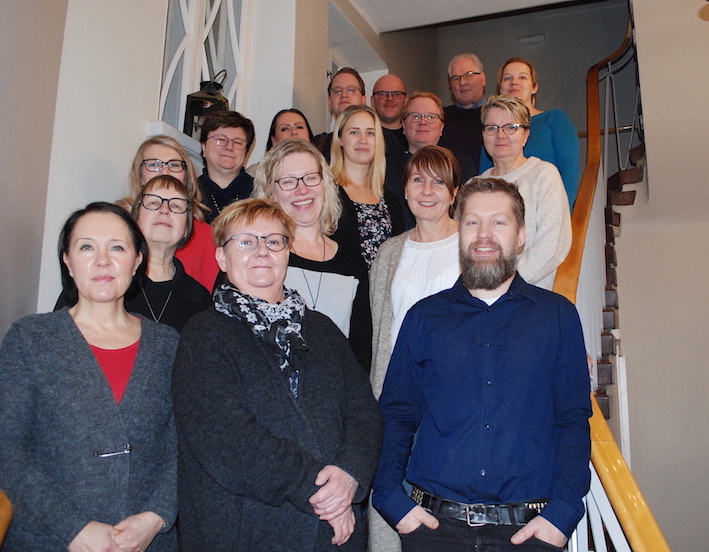 OAJ Varkaus hallitus 2019Jouni Virtanen puheenjohtajaMinna Multanen varapuheenjohtaja (Vuokko Kilkki)Joni Roininen sihteeri (Emmi Räisänen)Jaana Kallio (Katri Ruuska)Laura Voutilainen (Minna Huupponen)Mirva Mustonen (Leena Flankkumäki)Mari Karhu (Mari Partanen)Noora Laamanen (Jari Kinnunen)Jari laitinen (Sirpa Louhikallio)Erkki Siljanen (Virpi Parkkila)Ritva Jääskeläinen (Lea Kainulainen)Kirsi Kettunen (Anne Silmäri)Jukka Tuohino (Erkki Tahvanainen)Ääni ratkaisee14.4.2019 on tärkeä päivä. Silloin äänestetään Suomeen uusi eduskunta. Joku saattaa ajatella, että omaan arkeen ei ole suurtakaan merkitystä, oli vaalitulos millainen tahansa. Mieti, oletko viimeisen neljän vuoden aikana joskus ajatellut, että luokassasi on liian paljon oppilaita ja liian vähän aikuisia. Oletko joskus miettinyt, että oman luokkasi tuen tarpeessa olevat oppilaat eivät saa riittävästi erityisopettajan tukea tai että heille sopiva opiskeluympäristö ei ole ollenkaan iso yleisopetuksen ryhmä. Oletko joskus tavannut entisen oppilaasi ja kuullut, että hän ei peruskoulun jälkeen olekaan saanut toisen asteen koulutusta suoritettua eikä ole myöskään työllistynyt? Jos vastasit edes yhteenkään kysymykseen kyllä, silloin sinun on syytä äänestää vaaleissa. Eduskunta voi vaikuttaa kaikkiin noihin asioihin. OAJ on asettanut omat vaalitavoitteet, joihin toivotaan seuraavassa hallitusohjelmassa vastauksia. Varhaiskasvatukseen pitää panostaa. Lasten osallistumisastetta on nostettava ja osallistumisen pitää olla päivittäistä ja mahdollisimman säännöllistä. Oppivelvollisuutta on uudistettava. OAJ:n esitys on, että esiopetus olisi velvoittavaa jo 5 vuotiaille. Koska osaamisvaatimukset ovat kasvaneet, toisen asteen opintojen pitää kuulua oppivelvollisuuteen aina siihen asti kun opiskelija täyttää 19 vuotta. Oppijan ja opettajan vuorovaikutus on turvattava opettajamitoituksella. Perusopetuksessa luokilla 1-2 pitäisi olla yksi opettaja 18 lasta kohden ja luokilla 3-9 kahtakymmentä lasta kohti. Oppilaiden tuen tarve on huomioitava mitoituksessa siten, että erityisen tuen oppilaat laskettaisiin kertoimella 2, vieraskieliset ja tehostetun tuen oppilaat kertoimella 1,5. Oppimisen tukea pitää saada riittävästi ja tarpeeksi varhain. Tukea koskevaa lainsäädäntöä ja resursseja on parannettava. Pitää päästä ennakoivaan, varhaiseen ongelmiin puuttumiseen. Oikeudesta opiskella erityisluokassa tai- ryhmässä on säädettävä selkeämmin laissa. Koulupäiviin tulisi varata lisäaikaa omaan ryhmään kiinnittymiseen ja vuorovaikutukseen. OAJ esittää, että nykyistä tuntijakoa kasvatetaan oman ryhmän tunneilla (yhteensä 2vvt luokkien 1-6 aikana ja 2vvt luokkien 7-9 aikana.) Maksutonta harrastustoimintaa on kehitettävä koulun kerhontoimintaa uudistamalla ja sen rahoitusta lisäämällä. Koulutukseen ja tutkimukseen täytyy resursoida riittävästi. Lapset ja nuoret eivät ole menoerä vaan investointi tulevaisuuteen.OAJ Pohjois-Savo järjesti kolme iltakoulua eduskuntavaaliehdokkaille. Tavoitimme 41% alueen ehdokkaista. Iltojen tunnelma oli toiveikas. Olimme yksimielisiä siitä, että seuraavassa hallitusohjelmassa tarvitaan ratkaisuja koulutuksen syöksykierteen katkaisemiseen. Illat osoittivat, että meillä Pohjois-Savossa on tarjolla hyviä ehdokkaita eduskuntaan. Äänestämättä jättämisen perusteluna se, ettei löydy sopivaa ehdokasta, ei kyllä pidä paikkaansa. Lue lisää OAJ:n työmarkkinatavoitteista vaaleissa ja tutustu muutenkin OAJ:n Koulutus ratkaisee sivustoon. Alueemme opettajataustaisiin ehdokkaisiin voit tutustua täältä. Ja muista äänestää, sillä jokaisen ääni ratkaisee!				Kirsi Nykänen,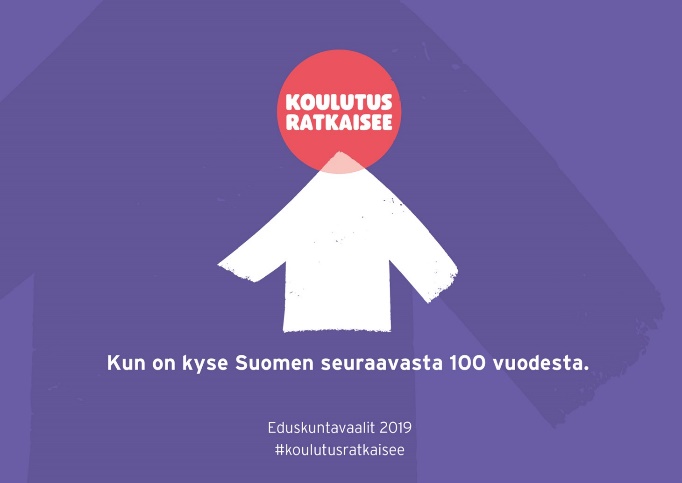  	puheenjohtaja OAJ Pohjois-Savo Kuulumisia työsuojelustaTyöterveyslaitoksen sivuilla määritellään työhyvinvointi seuraavalla tavalla. ”Työhyvinvointi tarkoittaa turvallista, terveellistä ja tuottavaa työtä, jota ammattiaitoiset työntekijät ja työyhteisöt tekevät hyvin johdetussa organisaatiossa.” Mielekäs ja palkitseva työ tukee elämänhallintaa. Vastuussa työhyvinvoinnista ovat niin työnantaja kuin työntekijä. Työhyvinvointi ei siis ole pelkästään työnantajan tai työntekijän taholta tulevaa toimintaa. Työhyvinvointi on monen tekijän summa, johon vaikuttavat mm. työprosessit, työyhteisö ja työympäristö. Hyvinvoivassa työyhteisössä innostetaan ja kannustetaan, ollaan avoimia ja luotetaan, annetaan myönteistä palautetta ja uskalletaan puhua myös ongelmista.Varkauden kaupungin intrasta, meidän palvelut-henkilöstö polun jälkeen, löytyvät mm. osiot Turvallisuudesta, Työsuojelusta, Työhyvinvoinnista sekä Työntekijän ja työnantajan velvollisuuksista. Niistä löytyy tietoa ja ohjeistuksia moneen työhyvinvoinnin asiaan. Esimerkiksi Työsuojelun alta löytyvät sisäilma-asiat, häirintä ja muu epäasiallinen kohtelu ohjeet ja päihdeasiat. Intran etusivulta löytyy suora linkki WPro-ohjelmaan tietoturva, toimintaympäristö ja työturvallisuusilmoitusten tekoon. Henkilöstöetuja Varkauden kaupungilla on useita. E-passi (sportti- ja kulttuuripassi, hakemisessa yhteys Tommi Tanniseen). Uimahalliin ja uimahallin salille työntekijät pääsevät edullisemmin, 3e/kerta, maksimissaan kaksi kertaa viikossa. Lisäksi on mm. koskikalastuslupia (4 kpl). Luvan voi hakea museolta 20e:n panttia vastaan. Kaikki kaupungin työntekijät voivat ostaa Joroisten Kartanogolfin lippuja uimahallin kassalta (lippuja rajoitettu määrä). Tyky-päiviä on kaupungilla ollut syksyisin ja keväisin, seuraava on 27-28.3. Vattuvuorella. Nähdään siellä! Työsuojeluterveisin Mari Teittinen, mari.teittinen@varkaus.fi, puh 0444442246VaalikysymyksiäKuinka suuri osuus (prosentteina)varhaiskasvatuksesta tulisi hoitaa kunnallisesti ja kuinka suuren osuuden voisi antaa yksityisten yritysten hoidettavaksi? Kiky-sopimus on koettu laajasti epäoikeudenmukaisena erityisesti julkisen sektorin näkökulmasta. Ratkaisu kohteli työmarkkinoita epätasa-arvoisesti. Tulisiko asialle tehdä jotain? Mitä?Miten aiot edistää sitä, että sisäilmaongelmat saadaan oikeasti korjattua tässä maassa? Suomessa on kansainvälisesti vertailtuna vähän tunteja ja koulupäivät ovat lyhyitä varsinkin peruskoulun alaluokilla. Olisiko perusopetuksen vähimmäistuntimäärä mielestäsi mahdollista lisätä?Millä keinoilla palautetaan kouluihin työrauha?Vain 3 % opettajista OAJ:n kyselyn mukaan piti oppimisen tuen resursseja riittävinä, minkä vuoksi tuki ei saavuta oppilasta. Mitä pitäisi tehdä jotta ns. kolmiportainen tuki toimisi?Pitäisikö oppivelvollisuutta pidentää tai aikaistaa? Miten toteuttaisit asian? Jos et kannata oppivelvollisuuden pidentämistä, niin millä muilla tavoin saisit koulupudokkaiden määrän vähentymään? Timo Suhonen SDP 1.Nykyinen prosenttiosuus Varkaudessa on riittävä. Mielestäni yksityisten osuutta ei tule kasvattaa. Viimeksi päätettäessä uuden päiväkodin rakentamisesta, esitin tuolloinkin että rakennetaan kunnallinen päiväkoti. Valitettavasti tuo esitys ei äänestyksessä pärjännyt. Olen siis mitä suuremmissa määrin julkisen päivähoidon kannalla, esimerkiksi tasavertaisen hoidonsaannin vuoksi.2.Seuraavan hallituksen on korjattava asia pikimmiten. Ja useassa työehtosopimuksessa onkin kirjattu että tämä vuosi on viimeinen kiky- vuosi. On selvää että tämänkaltaiset ratkaisut mitä hallituksen painostuksesta on jouduttu tekemään, ei tulevaisuudessa saa toistua. Olen erittäin myönteinen tupo- mallin suhteen. Eli kolmikantainen sopimusjärjestelmä, yhteistyökykyisen hallituksen toimesta on edellytys sopimusyhteiskunnan paluulle!3. Tämä asia on ollut esillä jo erittäin kauan. On selvää, että valtion toimesta on ohjattava varoja kunnille, korvamerkitysti vaikeiden kohteiden korjausta varten. Tämä on yhteiskunnassamme suuri epäkohta, että lapset ja ammattiaan tekevät opettajat joutuvat työskentelemään useasti epäpuhtaissa tiloissa. Asiaan on oikeasti saatava muutos!4. Tässä asiassa luotan ammattilasten arvioon määrästä ja sen lisäämismahdollisuuksista sekä miten lisätunnit olisi parasta toteuttaa. Olen siis myönteinen sen suhteen, miten esimerkiksi opettajajärjestö näkee asian. Ilmeisesti, mediassakin esiin tullut oppilaiden osaamistason lasku on todellista. Joten tässäkin valossa asiaan on suhtauduttava vakavasti.5. Yksi asia on varmasti luokkakohtaisten oppilasmäärien tarkistus, samoin miten tulevaisuudessa on parasta oppimisen ja työn tekemisen suhteen toteuttaa erityisen tuen ja erityisopetuksen antaminen. Onko erityistä tukea ja erityisopetusta tarvitsevan parempi olla yhteisessä luokassa muiden kanssa, vai olisiko mahdollista ja parempi tarjota heille omia tiloja.6. Oliko edellinen vastaus osittain tähän käypäinen ? Samoin oppilaanohjaukseen tulisi mahdollisuuksien mukaan lisätä resursseja. Samoin Varkauden alakouluissa toimivat kasvatusohjaajat ovat erinomaisia tuki-ammattilaisia niin oppilaille kuin vanhemmillekin.7. Ehdottomasti olen oppivelvollisuuden pidentämisen kannalla. Se on erittäin tärkeä asia juuri syrjäytymisen ehkäisyssä. Samoin meillä on aloja, johon työvoiman ohjaus on tärkeää. Nuorisotyöttömyyttä on, sekä pula tiettyjen alojen osaajista on suuri. Näen että toisen asteen koulutuksen vahvistamisen myötä tähän kohtaanto-ongelma asiaan saadaan parannusta tulevaisuudessa.Matti Semi Vasemmistoliitto– Siihen on pyrittävä, että mahdollisimman suuri osa varhaiskasvatuksesta pystyttään hoitamaan kunnallisesti. Yksityisillä palveluntarjoajilla (myös yhdistykset ja säätiöt jne) on myös tärkeä tehtävä kentällä erilaisten painotusten kautta. Vasemmistoliitto tavoittelee voitontavoittelun kieltämistä varhaiskasvatuksessa, kuten perusopetuksessa on tehty.Vasemmistoliitto ei ole missään vaiheessa hyväksynyt Kiky-sopimusta. Ylimääräiset tunnit pitää kompensoida työntekijöille ja julkisen sektorin lomarahat palauttaa kikyä edeltäneelle tasolle.Vasemmistoliiton toimenpide-ehdotukset: valtiolle jatkuva sisäilmaohjelma ja korjausavustusjärjestelmä; kunnille tukea päiväkotien, koulujen ja hoitolaitosten korjaus- ja korjausrakentamiselle; kaikille julkishallinnon tasoille kunnossapito- ja kiinteistöhoito-ohjelmat; tuntuvat uhkasakot, jos kouluissa, päiväkodeissa tai työpaikoilla ei ryhdytä toimiin sisäilmaongelmien korjaamiseksi; rakennuttajan vastuun laajentaminen ja rakennusvalvonnan kiristäminen; parannetaan terveyshaitoista kärsivien pääsyä asianmukaisiin tutkimuksiin: kohtuuhintaisten tilapäisasuntojen järjestäminen sisäilmasta sairastuneille.  Aika moni näistä toimenpiteistä löytyy ainakin jossain muodossa hallituksen toimenpideohjelmasta. Se on hyvä juttu. Mutta yksi tärkeä elementti puuttuu, eli raha. Neuvonnalla, säädöksillä ja hankintoja ohjaamalla saadaan kyllä paljon aikaan, mutta tarvittaisiin myös avustusta remontteihin, väistötiloihin ja etenkin sairastuneiden hoidon ja tilapäisasuntojen järjestämiseksi. Vasemmistoliitto esitti ohjelmassaan, että kuntien korjaus- ja korvausrakentamista tuettaisiin 100 miljoonalla eurolla. Peruskoulun tuntimäärää lisättiin vasta, kun ensimmäisen vieraan kielen opetusta aikaistettiin. Varhaisempi kieltenopetus koskee ensimmäisenä ikäluokkana kaikkia koulunsa vuonna 2019 aloittavia oppilaita, joilla vieras kieli alkaa vuoden 2020 alusta. Pitäisi varmaan keskustella, miksi tuntimäärää lisätään. On kuitenkin hyvä, että lapsilla jää aikaa myös harrastuksiin ja vapaa-aikaan. Koulutuspolitiikkaa pitäisi tehdä pitkäjänteisesti niin, että koko ajan ei ole joku uudistus menossa. Erialaista tukea tarvitsevien oppilaiden määrä luokissa on kasvanut, mikä vaikuttaa työrauhaan ja opettajien jaksamiseen. Tehostettua tai erityistä tukea tarvitseville oppilaille täytyy löytyä riittävät henkilöresurssit, jotta jokaisen oppilaan koulutyö onnistuu. Kouluihin tarvitaan lisää erityisopettajia. Myös avustava henkilökunta on tarpeellista varsinkin jos luokassa on monta tukea tarvitsevaa oppilasta. Kannatamme oppivelvollisuuden pidentämistä 18 vuoteen ja sen ulottamista toiselle asteelle ja velvoittavan esiopetuksen alkamaista 5-vuotiaana.Koulupudokkaiden määrän vähentämiseen tarvitaan riittävät henkilöstöresurssit tukemaan heikommin menestyviä oppilaitaWilma Poutanen Vihreät1.Yksityisten suhteellista määrää isompi merkitystä on sillä, millä ehdoin yksityinen toimii. Mielestäni varhaiskasvatus tulisi tuottaa lähtökohtaisesti julkisena palveluna, sillä yksityisten yritysten tavoitteena on usein voiton ja kannattavuuden tavoittelu. Varhaiskasvatuksella ei tulisi tehdä bisnestä, vaan sen tärkeimpänä päämääränä on oltava lasten hyvinvoinnin, kehityksen ja oppimisen tukeminen.  Yksityiset eivät myöskään yleensä esimerkiksi ota hoitoon erityistä tukea tarvitsevia lapsia eivätkä lähtökohtaisesti järjestä yö- tai viikonloppuhoitoa, koska se tulisi niille liian kalliiksi. Koska erityistä tukea tarvitsevien lasten ja vuorohoidon kustannukset tulevat maksettavaksi kunnan budjetista, yksityiset vaikuttavat automaattisesti edullisemmalta palvelujentuottajalta. Näin ei todellisuudessa ole, koska yksityisten kustannuksia vähentää se, ettei varhaiskasvatuksen hintavampia palveluita ei ole tarjolla.Mielestäni Kiky-sopimuksesta olisi syytä luopua kokonaan vuoden 2019 määräaikaisuuden päättymisen jälkeen, koska sen vaikutukset julkiseen talouteen ovat jääneet arvioitua heikommaksi. Kiky-sopimus on ollut epäreilu, koska erityisesti julkisen sektorin naisvaltaiset matalapalkka-alat ovat kärsineet siitä. Sopimuksesta on ollut paljon haittaa, sillä sen seurauksena monien kuntien taloustilanne on heikentynyt. Sopimuksen työllisyysvaikutukset ovat jääneet myös arvioitua pienemmiksi.Useilla kunnilla ei ole rahallisia resursseja puuttua sisäilmaongelmiin, koska monilla niistä on paljon korjausvelkaa. Tämän vuoksi olisi järkevää, että valtio tukisi kuntien korjaus- ja uudisrakennushankkeita. Lisäksi sisäilmaongelmien ehkäisemiseksi korjaus- ja uudisrakennushankkeiden kilpailutuksessa on edullisuuden sijaan painotettava laatua sekä kiristettävä ehtoja esimerkiksi toteutusaikataulujen suhteen. Opetuksen lisäksi kokonaiseen koulupäivään voisi sisällyttää kerho- ja harrastustoimintaa. Toteutukseen tarvitaan kuitenkin myös muita tahoja opettajien lisäksi, kuten kolmas sektori.Työrauhaa saadaan parannettua pienentämällä ryhmäkokoja. Nykyiset avoimet ympäristöt ja integroitu perusopetus ovat haastavia monen oppilaan keskittymiskyvylle ja oppimiselle. Esimerkiksi pienryhmäopetusta on lisättävä nykyisestä, sillä tukea tarvitsevat oppilaat hyötyvät pienryhmäopetuksesta. Oikeanlaista tukea oppimiseen ja koulunkäyntiin saadaan myös kasvattamalla erityisopettajien ja psykologien määrää kouluissa. Lisäksi lasten keskittymiskykyä pystyttäisiin parantamaan esimerkiksi liikuntaa sekä erityisesti luonnossa liikkumista lisäämällä.Koulutukseen on yksinkertaisesti investoitava enemmän rahaa. Tällä hetkellä oppimisen ja koulunkäynnin tuen resurssit ovat riittämättömät. Ryhmiin tarvitaan lisää avustajia sekä erityisopettajien määrää kouluissa on lisättävä. Kouluihin on saatava enemmän psykologeja tekemään lapsille ja nuorille oppimistestejä, jotta saada selvitettyä, mistä oppimisvaikeudet johtuvat, ja millaista tukea oppilas tarvitsee. Lisäksi ryhmäkokoja on pienennettävä.Oppivelvollisuutta on sekä aikaistettava että pidennettävä. Esiopetus pitäisi ulottaa koskemaan 5-vuotiaita, jotta eniten tukea tarvitsevat lapset pääsisivät nykyistä aikaisemmin varhaisen tuen piiriin. Oppivelvollisuus on ulotettava kattamaan toinen aste, jotta saadaan ehkäistyä väliinputoamista peruskoulun ja toisen asteen nivelvaiheessa. Lähtökohtaisesti jokaiselle nuorelle on taattava koulupaikka. Mikäli nuori ei koulupaikkaa saa tai ota sitä vastaan, on hänet velvoitettava osallistumaan esimerkiksi perusopetuksen lisäopetukseen tai työpajatoimintaan.Kaisa Hartikainen-Herranen kokoomusKuntaliiton asiantuntija on linjannut henkilökohtaiseksi arviokseen, että yksityiselle palvelulle ylärajana voisi olla 30 %. Useat kaupungit ovat tehneet oman linjauksensa tämän mukaisesti. Myös 40 % ylärajaa yksityiselle palveluntuotannolle on käytetty. Mitään lakia tästä ei ole. Kun, kysytään suoraan prosentuaalista osuutta, niin mielestäni suhde voisi olla 30–40 % yksityistä palvelua ja vastaavasti 70–60 % julkista. Perheillä on oikeus valita kunnallinen varhaiskasvatus, mutta molempia palveluntuottajia tarvitaan ja vaihtoehtojen tarjoaminen on ollut myös kaupunkimme ”rikkaus”.  Mielestäni asiaa on tarkasteltava myös laajempana osana palveluverkkoa ja tilastrategiaa. Tarvitseeko meidän kiinteästi rajata eri toimijoiden osuutta: pääasia lienee, että voimme tarjota eri perheiden erilaisiin tilanteisiin laadukasta varhaiskasvatusta. Jos Kiky-sopimusta ajatellaan epäoikeudenmukaisuusajattelulla, niin jokainen työntekijä sektorista riippumatta kantoi oman kortensa kekoon kansallisen Kiky-sopimuksen toteuttamiseen, ei pelkästään julkinen sektori. On varmaankin totta, että joissakin yksityisen sektorin toimipaikoissa sopimuksen toteuttaminen mm. työajan pidentämisessä, on ollut vapaammin toteutettavissa kuin julkisella sektorilla. Se, tehdäänkö Kikylle tulevaisuudessa jotain, on puhtaasti neuvottelukysymys. Mielestäni lähtökohtana tulee olla, että sisäilmaongelmista johtuneet terveyshaitat ja sairaudet tulee tunnistaa ja tunnustaa. Oireiden ilmaantuessa on oltava selkeä polku ja eri toimijoiden yhteinen vastuu asioiden eteenpäin viemiseksi ja korjaamiseksi. Osallisuuden edistämiseksi ja syrjäytymisen ennaltaehkäisemiseksi on voitava taata samanlaiset mahdollisuudet elämässä kuin muillekin: esim. mahdollisuus leikkiä, kasvaa, opiskella ja työskennellä puhtaassa sisäilmassa.  Avoimuuden lisäämiseksi rakennuksissa suoritetuista sisäilmamittauksista ja kuntokartoituksista on julkaistava raportit sekä tarvittaessa järjestettävä tiedotustilaisuus. Rakennusvalvontaa on tehostettava korjaus- ja rakennusvaiheessa.  Rakennusten on täytettävä niille asetetut rakennusmääräykset. Rakentamisen laadun yhdeksi kriteeriksi on oltava takaus puhtaasta sisäilmanlaadusta tietty määrä vuosia eteenpäin rakennuksen valmistumisesta. Jos laatukriteerit eivät täyty niin, ensisijaisena vastuunkantaja asiassa tulee olla rakentaja. Vanhoissa kouluissa ja rakennuksissa on tehtävä sisäilmamittauksia. Mittausten perusteella on ryhdyttävä rakennuksen korjaustoimenpiteisiin, on tehtävä toimenpiteitä sisäilmanlaadun parantamiseksi ja tarvittaessa harkittava rakennuksen käyttökelpoisuutta. Valtakunnallisesti on merkittävä askel, että julkisten tilojen heikosta sisäilmanlaadusta johtuen on käynnistynyt Terveyden- ja hyvinvointilaitoksen koordinoima Terveet Tilat- hanke. Tämän hankkeen tarkoituksena on mm. tervehdyttää julkiset rakennukset, tehostaa sisäilmasta oireilevien hoitoa ja kuntoutusta, vakiinnuttaa kiinteistönhoitoa ja tarkistaa käyttäjien kokemuksia. Näin saadaan myös yhtenäiset ja valtakunnalliset käytänteet. Niiden valmistuttua on myös kuntien niitä alettava noudattamaan. Useat kunnat tarjoavat opetusta myös enemmän kuin vähimmäismäärä peruskoulun aikana edellyttää. Tämä asettaa oppilaat eriarvoiseen asemaan asuinpaikasta riippuen.  Hyvä pohja opinpolulle taataan jo varhaisopetuksessa ja alakoulussa, joten mielestäni tunteja voidaan lisätä. Itselläni ei ole enää kouluikäisiä lapsia, joten kysyin pieneltä tutulta alakoululaiselta, joka hieman itkua tuhertaen lähtee aamuisin kouluun, millaista koulussa on? ”Koko ajan meteliä”. Työrauhan palauttamiseksi kenenkään ei tarvitse pelätä eikä tulla kiusatuksi koulussa. Koulu ei saa olla ylikorostuneen viihtymisen paikka vaan koulussa ollaan nimenomaan oppimassa. Koulujen tulee tarjota varhaisia tukitoimia (mm.terveydenhoitajat, psykiatriset sairaanhoitajat, psykologit), sillä häiriökäyttäytyminenhän on ”oire” jostakin. Mahdollisuuksien mukaan avustajia ja pienemmissä ryhmissä opiskelua on lisättävä. Itse pidän osittain myös digitaalisten älylaitteiden lisääntyneen päivittäisen käytön oppilaita passivoivana sekä häiriökäyttäytymistä ja rauhattomuutta lisäävänä tekijänä. Mielestäni koulun työrauha koostuu useasta eri tekijästä ja siinä tärkeänä osana on myös koulun ja kodin välinen yhteistyö ja sen palauttaminen.Mitä varhaisemmin pystymme lapselle ja nuorelle tukea tarjoamaan, sen paremmin pystymme ennaltaehkäisemään esim. nuorten syrjäytymistä myöhemmin. Lähtökohtana on oltava, että lakisääteiset oppimisen tuet pystytään tarjoamaan koko opinpolun ajan ja oikea-aikaisesti esiopetuksesta valmistumiseen. Oppimisen tuki muotoja tulee olla tarjolla riittävästi myös toisella asteella. Lisäksi esim. kaikille oppilaille ei iso opetusryhmä ole sopivin vaihtoehto, joten resursseja on suunnattava myös mm. pienryhmäopetukseen.Mielestäni esikoulun voi aloittaa jo viisi vuotiaana. Monet myöhemmin ilmenevät oppimiseen tai sosiaaliseen kehitykseen liittyvät ongelmat saavat alkunsa jo ennen kouluikää. Auttamalla ja tukemalla lapsia mahdollisimman varhaisessa vaiheessa, pystymme ennaltaehkäisemään tehokkaammin monia tulevaisuuden ongelmia, kuten mm. oppimisvaikeuksia tai puutteita elämän hallinnassa. Näin saamme kaikki vahvemmin mukaan koulutien alkuun.  Jaakko Ikonen SDP20/80 - yksityinen/julkinenKIKY:ä edeltäneet olosuhteet tulee palauttaa.Valtion on osallistuttava kestävällä rahoitusosuudella sisäilmaongelmien korjaamiseen, koska kuntien maksukyky ei riitä korjausvelan hoitamiseen.Kyllä ja sitä tulisi jatkaa nimenomaan iltapäivän puolelle. Opettajien asemaa tulee vahvistaa ja puhelimien käyttöä rajoittaa vahvemmin kouluissa. Oppimisen tuen resursseja on osoitettava lisää, jotta ns. kolmiportainen tuki toimii tulevaisuudessa. Koulunkäynnin tulee olla kokonaisvaltaisempaa, esim. harrastusten integroiminen kouluun mahdollistaisi syrjäytymisen ennaltaehkäisyn nykyistä tehokkaammin.JäsenetujaOAJ:n jäsenedut löydät täältä: https://www.oaj.fi/jasenyys/Akavan jäsenedut löydät täältä: http://www.memberplus.fi/Paikalliset jäsenedutTeboil Severi: OAJ:n jäsenkortilla euron alennus lounaasta.Varkauden teatteri: Jäsenkortilla 5 euron alennus teatterilipusta. Edun voi hyödyntää kukin jäsen vain kerran vuoden aikana, voimassa teatterin toivomuksesta vain lippujen ennakkomyynnissä.Muusan kirjakauppa: OAJ:n jäsenkortilla 10% alennus kirjoista ja paperitarvikkeista.Uimahalli
Vuonna 2019 voi kaupungin työntekijä ladata 10 kerran sarjoja neljä kertaa keväällä ja neljä syksyllä. (yhteensä 80 käyntiä).
Yhden uimahalli/kuntosalikäynnin hinta on 3 € ja ko. summalla voi käydä uimahallissa ja/tai kuntosalilla max 2 kertaa viikossa.
Käytännössä toimitaan seuraavasti: Työntekijä lunastaa 3 €:n Ilopisara-asiakaskortin (tai esittää kassalla jo olemassa olevan asiakaskortin), jolle voidaan ladata käyntejä kerrallaan 10 kappaletta. 
Työntekijä voi lunastaa myös kertalipun asiakaskortilla. Ostaessa korttia ilmoita työyksikkösi. 
Etu koskee kaikkia Varkauden kaupungilla palvelussuhteessa käyntihetkellä olevia työntekijöitä.
